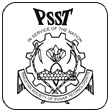 PAKISTAN SOCIETY OF SUGAR TECHNOLOGISTRATE LIST FOR ADVERTISEMENT FOR EACH PUBLICATIONFINAL SYNOPSIS OF TECHNICAL RESULTS FOR THE SEASON 2013-2014PROCEEDING OF 48TH ANNUAL CONVENTIONBack Cover (4 colors)Rs.  40,000.00Inside Back & Front Covers (4 colors)                                Rs.  30,000.00Ordinary Full Page (Black & White)                                    Rs.   20,000.00Tentative date of printing (August 2014)Last date for receipt of advertisement material - 15th July 2011Tentative date of printing (August 2014)Last date for receipt of advertisement material - 15th July 2011Full Page (4 colors)                                                    Rs.  40,000.00Full Page (Black & White)                                                                      Rs.  20,000.00Tentative date receipt of printing (March 2015)Last date for receipt of advertisement material- 15th February 2015Tentative date receipt of printing (March 2015)Last date for receipt of advertisement material- 15th February 2015